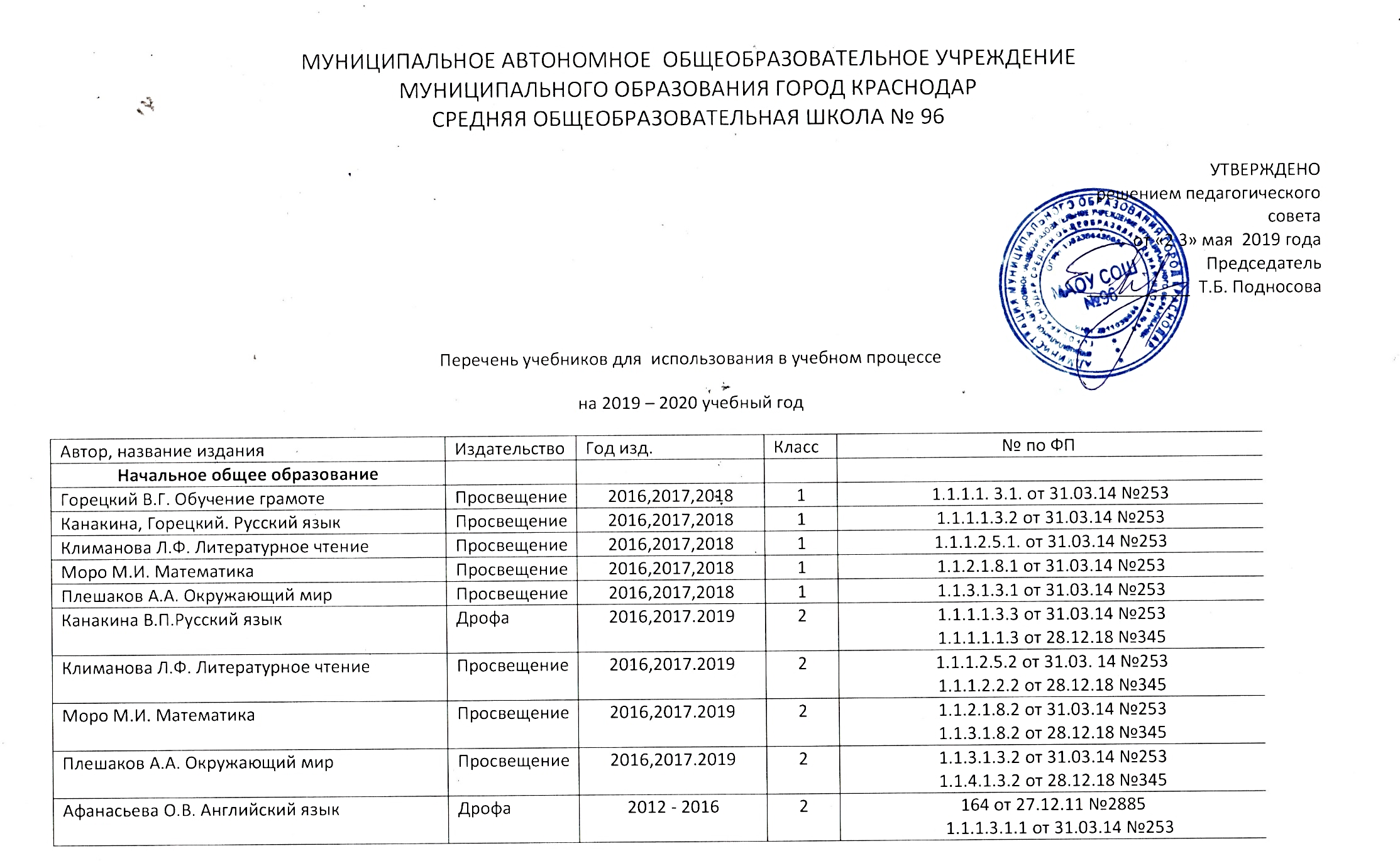 Канакина В.П.Русский языкДрофа2013 -2015,2017324 от 19.12.12 №1067;1.1.1.1.3.4 от 31.03.14 №25324 от 19.12.12 №1067;1.1.1.1.3.4 от 31.03.14 №253Климанова Л.Ф. Литературное чтениеПросвещение2013 – 2015,20173132 от 19.12.12 №10671.1.1.2.5.3 от 31.03.14 №253132 от 19.12.12 №10671.1.1.2.5.3 от 31.03.14 №253Моро М.И. Математика Просвещение2013 – 2015,20173312 от 19.12.12 №10671.1.2.1.8.3 от 31.03 №253312 от 19.12.12 №10671.1.2.1.8.3 от 31.03 №253Плешаков А.А. Окружающий мирПросвещение2013 – 2015,20173376 от 19.12.12 №10671.1.3.1.3.3 от 31.03. 14 №253376 от 19.12.12 №10671.1.3.1.3.3 от 31.03. 14 №253Ваулина, Дули Английский языкПросвещение2013,20173209 от 19.12.12 №1067209 от 19.12.12 №1067209 от 19.12.12 №1067209 от 19.12.12 №1067Канакина В.П. Русский языкДрофа2014 – 2016,2017,201941.1.1.1.3.5 от 31.03.14 №2531.1.1.1.1.5 от 28.12.18 №3451.1.1.1.3.5 от 31.03.14 №2531.1.1.1.1.5 от 28.12.18 №3451.1.1.1.3.5 от 31.03.14 №2531.1.1.1.1.5 от 28.12.18 №3451.1.1.1.3.5 от 31.03.14 №2531.1.1.1.1.5 от 28.12.18 №345Климанова Л.Ф. Литературное чтениеПросвещение2014 – 2016,2017,201941.1.1.2.5.4 от 31.30.14 №2531.1.1.2.2.4 от28.12.18 №3451.1.1.2.5.4 от 31.30.14 №2531.1.1.2.2.4 от28.12.18 №3451.1.1.2.5.4 от 31.30.14 №2531.1.1.2.2.4 от28.12.18 №3451.1.1.2.5.4 от 31.30.14 №2531.1.1.2.2.4 от28.12.18 №345Моро М.И. МатематикаПросвещение2014 – 2016,2017,201941.1.2.1.8.4. от 31.03.14 №2531.1.3.1.8.4 от 28.12.18 №3451.1.2.1.8.4. от 31.03.14 №2531.1.3.1.8.4 от 28.12.18 №3451.1.2.1.8.4. от 31.03.14 №2531.1.3.1.8.4 от 28.12.18 №3451.1.2.1.8.4. от 31.03.14 №2531.1.3.1.8.4 от 28.12.18 №345Плешаков А.А. Окружающий мирПросвещение2014 – 2016,201741.1.3.1.3.4 от 31.03.14 №2531.1.4.1.3.4 от 28.12.18 №3451.1.3.1.3.4 от 31.03.14 №2531.1.4.1.3.4 от 28.12.18 №3451.1.3.1.3.4 от 31.03.14 №2531.1.4.1.3.4 от 28.12.18 №3451.1.3.1.3.4 от 31.03.14 №2531.1.4.1.3.4 от 28.12.18 №345Ваулина, Дули  Английский языкПросвещение2014 – 2016,2017,201941.1.1.1.3.3 от 31.03.14 №2531.1.2.1.5.3 от28.12.18 №3451.1.1.1.3.3 от 31.03.14 №2531.1.2.1.5.3 от28.12.18 №3451.1.1.1.3.3 от 31.03.14 №2531.1.2.1.5.3 от28.12.18 №3451.1.1.1.3.3 от 31.03.14 №2531.1.2.1.5.3 от28.12.18 №345Кураев А.В. Основы духовно – нравственной культуры народов РоссииПросвещение2012,2017,20194 - 5379 от 27.12.11 №28855691.1.5.1.2.1 от28.12.18 №345379 от 27.12.11 №28855691.1.5.1.2.1 от28.12.18 №345379 от 27.12.11 №28855691.1.5.1.2.1 от28.12.18 №345379 от 27.12.11 №28855691.1.5.1.2.1 от28.12.18 №345Физическая культураЛях В.И.  Физическая культураПросвещение2011,20161 -490 от 24 декабря 2010 №208090 от 24 декабря 2010 №208090 от 24 декабря 2010 №208090 от 24 декабря 2010 №2080ТехнологияРоговцева Н.И. ТехнологияПросвещение2013,20161566 от 19.12.12 №1067566 от 19.12.12 №1067566 от 19.12.12 №1067566 от 19.12.12 №1067Роговцева Н.И. ТехнологияПросвещение2013,20162567 от 19.12.12 №1067567 от 19.12.12 №1067567 от 19.12.12 №1067567 от 19.12.12 №1067Роговцева Н.И. ТехнологияПросвещение2013,20163568 от 19.12.12 №1067568 от 19.12.12 №1067568 от 19.12.12 №1067568 от 19.12.12 №1067Роговцева Н.И. ТехнологияПросвещение2013,20164569 от 19.12 №1067569 от 19.12 №1067569 от 19.12 №1067569 от 19.12 №1067МузыкаУсачева В.О. МузыкаВЕНТАНА -ГРАФ201611.1.5.2.7.1 от 31.03.14 №2531.1.5.2.7.1 от 31.03.14 №2531.1.5.2.7.1 от 31.03.14 №2531.1.5.2.7.1 от 31.03.14 №253Усачева В.О. МузыкаВЕНТАНА -ГРАФ201621.1.5.2.7.2 от 31.03.14 №2531.1.5.2.7.2 от 31.03.14 №2531.1.5.2.7.2 от 31.03.14 №2531.1.5.2.7.2 от 31.03.14 №253Усачева В.О. МузыкаВЕНТАНА -ГРАФ201631.1.5.2.7.3 от 31.03.14 №2531.1.5.2.7.3 от 31.03.14 №2531.1.5.2.7.3 от 31.03.14 №2531.1.5.2.7.3 от 31.03.14 №253Усачева В.О. МузыкаВЕНТАНА -ГРАФ201641.1.5.2.7.4 от 31.03.14 №2531.1.5.2.7.4 от 31.03.14 №2531.1.5.2.7.4 от 31.03.14 №2531.1.5.2.7.4 от 31.03.14 №253Изобразительное искусствоПод ред. Неменского Б.М. Изобразительное искусствоПросвещение201611.1.5.1.6.1 от 31.03.14 №2531.1.5.1.6.1 от 31.03.14 №2531.1.5.1.6.1 от 31.03.14 №2531.1.5.1.6.1 от 31.03.14 №253Под ред. Неменского Б.М. Изобразительное искусствоПросвещение201621.1.5.1.6.2 от 31.03.14 №2531.1.5.1.6.2 от 31.03.14 №2531.1.5.1.6.2 от 31.03.14 №2531.1.5.1.6.2 от 31.03.14 №253Под ред. Неменского Б.М. Изобразительное искусствоПросвещение201631.1.5.1.6.3 от 31.03.14 №2531.1.5.1.6.3 от 31.03.14 №2531.1.5.1.6.3 от 31.03.14 №2531.1.5.1.6.3 от 31.03.14 №253Под ред. Неменского Б.М. Изобразительное искусствоПросвещение201641.1.5.1.6.4 от 31.03.14 №2531.1.5.1.6.4 от 31.03.14 №2531.1.5.1.6.4 от 31.03.14 №2531.1.5.1.6.4 от 31.03.14 №253КубановедениеТетрадь по кубановедениюПерспективы 201911 от 31.03.14 №2531 от 31.03.14 №2531 от 31.03.14 №2531 от 31.03.14 №253Тетрадь по КубановедениюПерспективы 201922 от 31.03.14 №2532 от 31.03.14 №2532 от 31.03.14 №2532 от 31.03.14 №253Мирук М.В. КубановедениеПерспективы 2014,201533 от 31.03.14 №2533 от 31.03.14 №2533 от 31.03.14 №2533 от 31.03.14 №253Мирук М.В. КубановедениеПерспективы2014,2015,201944 от 31.03.14 №2534 от 31.03.14 №2534 от 31.03.14 №2534 от 31.03.14 №253Основное общее образованиеРусский языкЛадыженская, Баранов М.Т. Русский языкПросвещение2013 – 2016,20195644 от 19.12.12 №1067;1.2.1.1.4.1 от 31.03.14 №2531.2.1.1.3.1 от 28.12.18 №345644 от 19.12.12 №1067;1.2.1.1.4.1 от 31.03.14 №2531.2.1.1.3.1 от 28.12.18 №345644 от 19.12.12 №1067;1.2.1.1.4.1 от 31.03.14 №2531.2.1.1.3.1 от 28.12.18 №345644 от 19.12.12 №1067;1.2.1.1.4.1 от 31.03.14 №2531.2.1.1.3.1 от 28.12.18 №345Баранов М.Т. Русский языкПросвещение2014 - 201661.2.1.1.4.2 от 31.03.14 №2531.2.1.1.4.2 от 31.03.14 №2531.2.1.1.4.2 от 31.03.14 №2531.2.1.1.4.2 от 31.03.14 №253Баранов М.Т. Русский языкПросвещение2015 – 2016,201771.2.1.1.4.3 от 31.03. 14 №2531.2.1.1.4.3 от 31.03. 14 №2531.2.1.1.4.3 от 31.03. 14 №2531.2.1.1.4.3 от 31.03. 14 №253Тростенцова Л.А. Русский язык Просвещение2015 – 2016,201781.2.1.1.4.4 от 31.03.14 №2531.2.1.1.4.4 от 31.03.14 №2531.2.1.1.4.4 от 31.03.14 №2531.2.1.1.4.4 от 31.03.14 №253Тростенцова Л.А. Русский языкПросвещение2015,2017,201991.2.1.1.4.5 от 31.03.14 №2531.2.1.1.3.5 от 28.12.18 №3451.2.1.1.4.5 от 31.03.14 №2531.2.1.1.3.5 от 28.12.18 №3451.2.1.1.4.5 от 31.03.14 №2531.2.1.1.3.5 от 28.12.18 №3451.2.1.1.4.5 от 31.03.14 №2531.2.1.1.3.5 от 28.12.18 №345ЛитератураКоровина В.Я ЛитератураПросвещение2013 – 2016,201951255 от 19.12.12 №1067;1.2.1.2.1.1 от 31.03.14 №253;1.2.1.2.2.1 от28.12.18 №3451255 от 19.12.12 №1067;1.2.1.2.1.1 от 31.03.14 №253;1.2.1.2.2.1 от28.12.18 №3451255 от 19.12.12 №1067;1.2.1.2.1.1 от 31.03.14 №253;1.2.1.2.2.1 от28.12.18 №3451255 от 19.12.12 №1067;1.2.1.2.1.1 от 31.03.14 №253;1.2.1.2.2.1 от28.12.18 №345Полухина В.П. ЛитератураПросвещение2014 – 2017,201961.2.1.2.1.2 от 31.03.14 № 2531.2.1.2.2.2 от28.12.18 №3451.2.1.2.1.2 от 31.03.14 № 2531.2.1.2.2.2 от28.12.18 №3451.2.1.2.1.2 от 31.03.14 № 2531.2.1.2.2.2 от28.12.18 №3451.2.1.2.1.2 от 31.03.14 № 2531.2.1.2.2.2 от28.12.18 №345Коровина В.Я. Литература Просвещение2013 – 201771257 от19.12.12 №1067;1.2.1.2.1.3 от 31.03.14 №2531257 от19.12.12 №1067;1.2.1.2.1.3 от 31.03.14 №2531257 от19.12.12 №1067;1.2.1.2.1.3 от 31.03.14 №2531257 от19.12.12 №1067;1.2.1.2.1.3 от 31.03.14 №253Коровина В.Я. ЛитератураПросвещение2014 – 201781.2.1.2.1.4 от 31.03.14 №2531.2.1.2.1.4 от 31.03.14 №2531.2.1.2.1.4 от 31.03.14 №2531.2.1.2.1.4 от 31.03.14 №253Коровина В.Я. Литература Просвещение 2016,2017,201991.2.1.2.1.5 от 31.03. 14 №2531.2.1.2.2.5 от 28.12.18 №3451.2.1.2.1.5 от 31.03. 14 №2531.2.1.2.2.5 от 28.12.18 №3451.2.1.2.1.5 от 31.03. 14 №2531.2.1.2.2.5 от 28.12.18 №3451.2.1.2.1.5 от 31.03. 14 №2531.2.1.2.2.5 от 28.12.18 №345Иностранный языкВаулина Ю.Е. Английский языкПросвещение2014 – 2016,201951.2.1.3.5.1 от 31.03.14 №2531.2.2.1.4.1 от 28.12.18 №3451.2.1.3.5.1 от 31.03.14 №2531.2.2.1.4.1 от 28.12.18 №3451.2.1.3.5.1 от 31.03.14 №2531.2.2.1.4.1 от 28.12.18 №3451.2.1.3.5.1 от 31.03.14 №2531.2.2.1.4.1 от 28.12.18 №345Ваулина Ю.Е. Английский языкпросвещение2014 – 201661.2.1.3.5.2 от 31.03.14 №2531.2.1.3.5.2 от 31.03.14 №2531.2.1.3.5.2 от 31.03.14 №2531.2.1.3.5.2 от 31.03.14 №253Ваулина Ю.Е. Английский языкПросвещение2014 - 201771.2.1.3.5.3 от 31.03.14 №2531.2.1.3.5.3 от 31.03.14 №2531.2.1.3.5.3 от 31.03.14 №2531.2.1.3.5.3 от 31.03.14 №253Ваулина Ю.Е. Английский языкПросвещение 2015 - 201781.2.1.3.5.4 от 31.03.14 №2531.2.1.3.5.4 от 31.03.14 №2531.2.1.3.5.4 от 31.03.14 №2531.2.1.3.5.4 от 31.03.14 №253Ваулина Ю.Е. Английский языкПросвещение 2015 – 2017,201991.2.1.3.5.5 от 31.03.14 №2531.2.2.1.4.5 от 28.12.18 №3451.2.1.3.5.5 от 31.03.14 №2531.2.2.1.4.5 от 28.12.18 №3451.2.1.3.5.5 от 31.03.14 №2531.2.2.1.4.5 от 28.12.18 №3451.2.1.3.5.5 от 31.03.14 №2531.2.2.1.4.5 от 28.12.18 №345Бим  Немецкий языкПросвещение 201371350 от 19.12.12 №10671350 от 19.12.12 №1067Бим Немецкий языкПросвещение 201481.2.1.3.10.4 от 31.03.14 №2531.2.1.3.10.4 от 31.03.14 №253Бим Немецкий языкПросвещение 201591.2.1.3.10.5 от 31.03.14 №2531.2.1.3.10.5 от 31.03.14 №253Аверин М.М. Немецкий язык. Второй иностраПросвещение 201951.2.2.2.3.1 от 28.12.18 №2531.2.2.2.3.1 от 28.12.18 №253Береговская Э.М. Французский язык. Второй иностранный.Просвещение 201951.2.2.2.4.1 от 28.12.18 №2531.2.2.2.4.1 от 28.12.18 №253МатематикаМерзляк А.Г. МатематикаВЕНТАНА - ГРАФ2017,201951.2.3.1.3.1 от 31.03.14 №2531.2.4.1.8.1 от 28.12.18 №3451.2.3.1.3.1 от 31.03.14 №2531.2.4.1.8.1 от 28.12.18 №345Дорофеев Г.В. МатематикаПросвещение201651.2.3.1.5.1 от 31.03.14 №2531.2.3.1.5.1 от 31.03.14 №253Мерзляк А.Г. МатематикаВЕНТАНА - ГРАФ201761.2.3.1.3.2 от 31.03.14 №2531.2.3.1.3.2 от 31.03.14 №253Макарычев Ю.Н.. АлгебраПросвещение201671.2.3.2.9.1 от 31.03.14 №2531.2.3.2.9.1 от 31.03.14 №253Макарычев Ю.Н.АлгебраПросвещение201681.2.2.2.5.2 от 31.03.14 №2531.2.2.2.5.2 от 31.03.14 №253Макарычев Ю.Н. АлгебраПросвещение2015,2017,201991.2.3.2.9.3 от 31.03.14 №2531.2.3.2.9.3 от 31.03.14 №253Атанасян Л.С. ГеометрияПросвещение2015,2016,2017,20197 - 91.2.3.3.3.1 от 31.03.14 №2531.2.4.3.1.1 от 28.12.18 №3451.2.3.3.3.1 от 31.03.14 №2531.2.4.3.1.1 от 28.12.18 №345Информатика и ИТКБосова Л.Л. ИнформатикаБИНОМ201851.2.3.4.1.1 от 31.03. 14 №2531.2.3.4.1.1 от 31.03. 14 №253Босова Л.Л. ИнформатикаБИНОМ201961.2.4.4.1.1 от 28.12.18 №3451.2.4.4.1.1 от 28.12.18 №345Босова Л.Л. ИнформатикаБИНОМ201571.2.3.4.1.3 от 31.03.14 №2531.2.3.4.1.3 от 31.03.14 №253Босова Л.Л. ИнформатикаБИНОМ201881.2.3.4.4.2 от 31.03.14 №2531.2.3.4.4.2 от 31.03.14 №253Босова Л.Л.ИнформатикаБИНОМ201991.2.4.4.1.3 от 28.12.18 №3451.2.4.4.1.3 от 28.12.18 №345ИсторияВигасин А.Н. Всеобщая историяПросвещение2016,2017,201951.2.2.2.1.1 от 31.03.14 №2531.2.2.2.1.1 от 31.03.14 №253Юдовская А.Я. Истрия нового времениПросвещение2013 - 20177988 от 19.12.12 №1067;1.2.2.2.1.3 от 31.03.14 №253988 от 19.12.12 №1067;1.2.2.2.1.3 от 31.03.14 №253Юдовская А.Я. Всеобщая историяПросвещение2016,201781.2.2.2.1.4 от 08.06.2015 №5761.2.2.2.1.4 от 08.06.2015 №576Сороко – Цюпа Всеобщая историяПросвещение2009 - 20169512 01 09.12.08 №379;1.2.2.2.1.5 от 31.03.14 №253512 01 09.12.08 №379;1.2.2.2.1.5 от 31.03.14 №253Агибалов а, Донской  Всеобщая история Просвещение2014 - 201661.2.2.2.1.2 от 31.03.14 №2531.2.2.2.1.2 от 31.03.14 №253Арсентьев Н.М.. История РоссииПросвещение201661.2.2.1.7.1 от 08.06.2015 №5761.2.2.1.7.1 от 08.06.2015 №576Арсентьев Н.М. История РоссииПросвещение201571.2.2.1.7.2 от 08.06.2015 №5761.2.2.1.7.2 от 08.06.2015 №576Арсентьев Н.М. История РоссииПросвещение201681.2.2.1.7.3 от 08.06.2015 №5761.2.2.1.7.3 от 08.06.2015 №576Арсентьев Н.М. История РоссииПросвещение201691.2.2.1.7.4. от 08.06.2015 №5761.2.2.1.7.4. от 08.06.2015 №576ОбществознаниеНикитин А.Ф., Никитина ОбществознаниеДрофа2015,201651.2.2.3.3.1 от 31.03.14 №2531.2.2.3.3.1 от 31.03.14 №253Никитин А.Ф., Никитина  ОбществознаниеДрофа2014 - 201661.2.2.3.3.2 от 31.03.14 №253 1.2.2.3.3.2 от 31.03.14 №253 Никитин А.Ф. ОбществознаниеДрофа201571.2.2.3.3.3 от 31.03.14 №2531.2.2.3.3.3 от 31.03.14 №253Соболева  ОбществознаниеПросвещение201681.2.2.3.4.4 от 31.03.14 №2531.2.2.3.4.4 от 31.03.14 №253Насонова. ОбществознаниеВЕНТАНА - ГРАФ2017,201991.2.2.3.4.5 от 31.03. 14 №2531.2.2.3.4.5 от 31.03. 14 №2531.2.2.3.4.5 от 31.03. 14 №253Боголюбов Л.Н. ОбществознаниеПросвещение201991.2.3.3.1.4 от 28.12.18 №3451.2.3.3.1.4 от 28.12.18 №3451.2.3.3.1.4 от 28.12.18 №345ГеографияДронов ГеографияДрофа 2013 – 20165 - 61.2.2.4.4.1 от 31.03.14 №2531.2.2.4.4.1 от 31.03.14 №2531.2.2.4.4.1 от 31.03.14 №253Душина И.В. ГеографияДрофа201571.2.2.4.4.2 от 31.03.14 №2531.2.2.4.4.2 от 31.03.14 №2531.2.2.4.4.2 от 31.03.14 №253Дронов В.П. География РоссииДрофа201681.2.2.4.7.3 от 26.01. 16 №381.2.2.4.7.3 от 26.01. 16 №381.2.2.4.7.3 от 26.01. 16 №38Дронов В.П. География Дрофа201791.2.2.4.7.4 от31.03.14 №2531.2.2.4.7.4 от31.03.14 №2531.2.2.4.7.4 от31.03.14 №253Алексеев А.И. ГеографияДрофа201991.2.2.4.5.4 от 28.12.18 №3451.2.2.4.5.4 от 28.12.18 №3451.2.2.4.5.4 от 28.12.18 №345БиологияПасечник  БиологияДрофа20165 1.2.4.2.2.1 от 31.03.14 №2531.2.4.2.2.1 от 31.03.14 №2531.2.4.2.2.1 от 31.03.14 №253Трайтак Д.И. БиологияМнемозина201951.2.5.2.7.1 от28.12.18 №3451.2.5.2.7.1 от28.12.18 №3451.2.5.2.7.1 от28.12.18 №345Пасечник В.В. БиологияДрофа201661.2.4.2.2.2 от 31.03.14 №2531.2.4.2.2.2 от 31.03.14 №2531.2.4.2.2.2 от 31.03.14 №253Латюшин В.В. БиологияДрофа201571.2.4.2.2.3 от 31.03.14 №2531.2.4.2.2.3 от 31.03.14 №2531.2.4.2.2.3 от 31.03.14 №253Колесов Д. В. БиологияДрофа 201681.2.4.2.2.4 от 31.03. 14 №2531.2.4.2.2.4 от 31.03. 14 №2531.2.4.2.2.4 от 31.03. 14 №253Каменский  БиологияДрофа201791.2.4.2. 3.9 от 31.03.14 №2531.2.4.2. 3.9 от 31.03.14 №2531.2.4.2. 3.9 от 31.03.14 №253ФизикаПерышкин А.В. ФизикаДрофа2013 - 201671251 от 19.12.12 №1067;1.2.4.1.6.1 от 31.03.14 №2531251 от 19.12.12 №1067;1.2.4.1.6.1 от 31.03.14 №2531251 от 19.12.12 №1067;1.2.4.1.6.1 от 31.03.14 №253Перышкин А.В. ФизикаДрофа2014 - 201681.2.4.1.6.2  от 31.03.141.2.4.1.6.2  от 31.03.141.2.4.1.6.2  от 31.03.14Перышкин А.В. Физика Дрофа2016,201791.2.4.1.6.3 от 31.03.14 №2531.2.4.1.6.3 от 31.03.14 №2531.2.4.1.6.3 от 31.03.14 №253ХимияРудзитис Г.Е. ХимияПросвещение2015,201781.2.4.3.7.1 от 31.03.14 №2531.2.4.3.7.1 от 31.03.14 №2531.2.4.3.7.1 от 31.03.14 №253Рудзитис Г. Е. ХимияПросвещение2016,2017,201991.2.4.3.7.2 от 31.03.14 №2531.2.4.3.7.2 от 31.03.14 №2531.2.4.3.7.2 от 31.03.14 №253Искусство (Музыка и ИЗО)Науменко Т.И. МузыкаДрофа20135Сергеева  Г.П.  МузыкаДрофа201551.2.5.2.3.1 от 31.03.14 №2531.2.5.2.3.1 от 31.03.14 №2531.2.5.2.3.1 от 31.03.14 №253Горяева Н.А. ИЗОПросвещение20135 -6Науменко Т.И. МузыкаДрофа20116Сергеева Г.П. МузыкаДрофа201561.2.5.2.3.2. от 31.03.14 №2531.2.5.2.3.2. от 31.03.14 №2531.2.5.2.3.2. от 31.03.14 №253Науменко Т.И. МузыкаДрофа20117Сергеева Г.П. Музыка Дрофа201571.2.5.2.3.3 от 31.03.14 №2531.2.5.2.3.3 от 31.03.14 №2531.2.5.2.3.3 от 31.03.14 №253Питерских А.С. ИЗО. Дизайн и архитектураПросвещение201571.2.5.1.1.3 от 31.03.14 №2531.2.5.1.1.3 от 31.03.14 №2531.2.5.1.1.3 от 31.03.14 №253Сергеева Г.П. ИскусствоДрофа20118 - 9ТехнологияСиница Н.В. ТехнологияДрофа2013,201651358,1359 от 19.12.12 №1067;1.2.6.1.6.1,1.2.6.1.6.2 от 31.03.141358,1359 от 19.12.12 №1067;1.2.6.1.6.1,1.2.6.1.6.2 от 31.03.141358,1359 от 19.12.12 №1067;1.2.6.1.6.1,1.2.6.1.6.2 от 31.03.14Синица Н.В., Симоненко В.Д. ТехнологияДрофа201361378,1379 от 19.12.121378,1379 от 19.12.121378,1379 от 19.12.12Синица Н.В., Симоненко В.Д.ТехнологияДрофа20127Симоненко В.Д. ТехнологияДрофа2014,201681.2.6.1.6.7 от 31.03.141.2.6.1.6.7 от 31.03.141.2.6.1.6.7 от 31.03.14Основы безопасности жизнедеятельностиСмирнов А.Т. ОБЖПросвещение2011,20168998 от 24.12.10 №2080;1.2.7.2.3.4 от 31.03.14998 от 24.12.10 №2080;1.2.7.2.3.4 от 31.03.14Смирнов А.Т. ОБЖПросвещение20119999 от 24.12.10 №2080999 от 24.12.10 №2080КубановедениеТрехбратов Б.А. КубановедениеПерспективы2015,2016,201755 от 31.03.14 №2535 от 31.03.14 №253Трехбратов Б.А. КубановедениеПерспективы2015,2016,201766 от 31.03.14 №2536 от 31.03.14 №253Трехбратов Б.А. КубановедениеПерспективы2017,201877 от 31.03.14 №2537 от 31.03.14 №253Трехбратов Б.А. КубановедениеПерспективы2017,201988 от 31. 03.14 №2538 от 31. 03.14 №253Зайцев А. Кубань в 20 векеПерспективы201999 от 31.03.14 №2539 от 31.03.14 №253Среднее (полное) общее образованиеРусский языкГольцова Н.Г. Русский языкРусское слово201610 - 111.3.1.1.3.1 от 31.03.14 №2531.3.1.1.3.1 от 31.03.14 №253Львова С.И. Русский языкМнемозина2019101.3.1.1.4.1 от 28.12.18 №3451.3.1.1.4.1 от 28.12.18 №345Львова С.И. Русский языкМнемозина 2019111.3.1.1.4.2 от 28.12.18 №3451.3.1.1.4.2 от 28.12.18 №345ЛитератураЗинин, Сахаров  ЛитератураРусское слово201710От 31.03.14 №253От 31.03.14 №253Зинин С.А. ЛитератураРусское слово2019111.3.1.1.4.1 от 28.12.18 №3451.3.1.1.4.1 от 28.12.18 №345Коровин В.И. ЛитератураПросвещение2019101.3.1.4.1.1 от 28.12.18 №3451.3.1.4.1.1 от 28.12.18 №345Коровин В.И. ЛитератураПросвещение 2019111.3.1.4.1.2от 28.12.18 №3451.3.1.4.1.2от 28.12.18 №345Иностранный языкАфанасьева О.А. Английский языкПросвещение2016,2017,2018101.3.2.1.1.2 от 31.03.14 №2531.3.2.1.1.2 от 31.03.14 №253Баранова К.М. Английский язык (углубленный)Просвещение201810Бим. Немецкий языкПросвещение2016101.3.2.1.5.1 от 31.03.14 №2531.3.2.1.5.1 от 31.03.14 №253Афанасьева О.А. Английский языкПросвещение2016, 2019112051 от 19.12.12 №10671.3.2.1.2.2 от 28.12.18 №3452051 от 19.12.12 №10671.3.2.1.2.2 от 28.12.18 №345Баранова К.М. Английский язык (углубленный)Просвещение2019111.3.2.2.2.2 от 28.12.18 №3451.3.2.2.2.2 от 28.12.18 №345 МатематикаАлимов  Ш.А. Алгебра и начала математического анализаПросвещение2016,2018,201910 - 111.3.4.1.2.2 от 31.03.14 №2531.3.4.1.1.1 от 28.12.18 №3451.3.4.1.2.2 от 31.03.14 №2531.3.4.1.1.1 от 28.12.18 №345Атанасян  Л.С. ГеометрияПросвещение2016,201710 - 111.3.4.1.2.2 от 31.03.14 №2531.3.4.1.2.2 от 31.03.14 №253Информатика и ИКТСемакин И.Г. ИнформатикаБином201810От 31.03.14 № 253От 31.03.14 № 253Семакин И.Г. ИнформатикаБином2019111.3.4.3.6.2 от 28.12.18 №3451.3.4.3.6.2 от 28.12.18 №345ИсторияДанилов А.А. История России в 3 частяхПросвещение2018101.3.3.1.1.1 от 31.03.14 №2531.3.3.1.1.1 от 31.03.14 №253Загладин Н.В. Всеобщая историяРусское слово20142016,2019101.3.3.2.1.1 от 31.03.14 №2531.3.3.2.1.1 от 31.03.14 №253Загладин Н.В. Всеобщая историяРусское слово2017,2019111.3.3.2.1.2 от 28.12.18 №3451.3.3.2.1.2 от 28.12.18 №345ОбществознаниеБоголюбов Л.Н. Обществознание (базовый)Просвещение2016,2017,201810От 31.03.14 №253От 31.03.14 №253Боголюбов Л.Н. Обществознание (базовый)Просвещение2017,2019111.3.3.9.1.2 от 28.12.18 №3451.3.3.9.1.2 от 28.12.18 №345ПравоПевцов. ПравоПросвещение2016,2019101.3.3.7.3.1 от 28.12.18 №3451.3.3.7.3.1 от 28.12.18 №3451.3.3.7.3.1 от 28.12.18 №345Певцов. ПравоПросвещение2016,2019111.3.3.7.3.2 от 28.12.18 №3451.3.3.7.3.2 от 28.12.18 №3451.3.3.7.3.2 от 28.12.18 №3451.3.3.7.3.2 от 28.12.18 №345АстрономияВоронцов – Вельяминов. АстрономияДрофа 201811ЭкономикаЛипсиц И.В. ЭкономикаВИТА -ПРЕСС2011,201710 - 11От 31.03.14 №253От 31.03.14 №253От 31.03.14 №253От 31.03.14 №253ГеографияГеографияКим  ГеографияДрофа2016,2017,201910 - 111.3.3.3.4.1 от 28.12.18 №3451.3.3.3.4.1 от 28.12.18 №3451.3.3.3.4.1 от 28.12.18 №3451.3.3.3.4.1 от 28.12.18 №345БиологияКаменский. Введение в общую биологиюДрофа201810 - 11Теремов А.В. Биология Мнемозина 2019101.3.5.7.4.1 от 28.12.18 №3451.3.5.7.4.1 от 28.12.18 №3451.3.5.7.4.1 от 28.12.18 №3451.3.5.7.4.1 от 28.12.18 №345Теремов А.В. БиологияПросвещение2019111.3.5.7.4.2 от 28.12.18 №3451.3.5.7.4.2 от 28.12.18 №3451.3.5.7.4.2 от 28.12.18 №3451.3.5.7.4.2 от 28.12.18 №345ФизикаМякишев Г.Я. ФизикаДрофа2016,201710                         От 31.03.14 №253                         От 31.03.14 №253                         От 31.03.14 №253                         От 31.03.14 №253Мякишев Г.Я. ФизикаДрофа2017,2019111.3.5.1.4.2 от 28.12.18 №3451.3.5.1.4.2 от 28.12.18 №3451.3.5.1.4.2 от 28.12.18 №3451.3.5.1.4.2 от 28.12.18 №345ХимияРудзитис Г.Е. ХимияПросвещение201610                                От 31.03.14 №253                                От 31.03.14 №253                                От 31.03.14 №253                                От 31.03.14 №253Рудзитис Г.Е. ХимияПросвещение2016,201711                                 От 31.03.14 №253                                 От 31.03.14 №253                                 От 31.03.14 №253                                 От 31.03.14 №253Габриелян Химия (углубленный)201810                                 От 31.03.14 №253                                 От 31.03.14 №253                                 От 31.03.14 №253                                 От 31.03.14 №253Основы безопасности жизнедеятельностиСмирнов А.Т. ОБЖПросвещение201110Смирнов А.Т. ОБЖПросвещение 201111ЭкологияМиркин. Наумова. ЭкологияВЕНТАНА – ГРАФ201610 – 11КубановедениеРатушняк  В.Н. Перспективы образования2014,2016,20191010 от 31.03.14 №25310 от 31.03.14 №25310 от 31.03.14 №25310 от 31.03.14 №253Зайцев А.А.Персп. обр.20141111 от 31.03.14 №25311 от 31.03.14 №25311 от 31.03.14 №25311 от 31.03.14 №253